ATIVIDADES DA SEMANA18/10 Á 22/10 MATERNAL 1- HORA DA HISTÓRIAOBJETIVOS: TRABALHAR COM O TEMA POSSIBILITANDO A CURIOSIDADE DOS ALUNOS SOBRE A “ÁGUA”.  DESENVOLVIMENTO: EM FAMÍLIA OUVIR A HISTÓRIA DA GOTINHA PLIM PLIM; REFLITA COM A CRIANÇA A IMPORTÂNCIA DA ÁGUA PARA NOSSA SOBREVIVÊNCIA E COMO CUIDAR DELA.     LINK DO VÍDEO: https://www.youtube.com/watch?v=08xxa6FeT30 2-VAMOS CANTAR?OBJETIVOS: REFLETIR SOBRE A IMPORTÂNCIA E USO CONSCIENTE DA ÁGUADESENVOLVIMENTO: ACESSE O LINK E CANTE   A MÚSICA “ÁGUA DOCE”.      LINK DO VÍDEO: https://youtu.be/7rul702BPi8 3-DOCE OU SALGADA?OBJETIVOS: CONHECER E IDENTIFICAR DIFERENTES SABORESDESENVOLVIMENTO: ASSISTA O VÍDEO NO LINK ABAIXO, DEPOIS PEGUE TRÊS COPOS COM ÁGUA POTÁVEL. EM UM COPOS COLOCAR SAL, EM UM AÇUCAR E NO OUTRO NÃO COLOQUE NADA. A CRIANÇA DEVERÁ EXPERIMENTAR E IDENTIFICAR QUAL O COPO COM ÁGUA SALGADA E QUAL COPO COM ÁGUA DOCE E QUAL É ÁGUA NATURALLINK DO VÍDEO SOBRE ÁGUA DOCE E SALGADA: https://www.youtube.com/watch?v=fQ6ABcSpyYQ  	4-HORA DO BANHOOBJETIVOS: DESENVOLVER A IMAGINAÇÃO.DESENVOLVIMENTO: EM UM ESPAÇO ORGANIZADO COLOQUE UMA BACIA OU BALDE COM ÁGUA, COM PEQUENOS BICHOS E BONECAS DE PLÁSTICO. A CRIANÇA EXPLORARA OS MATERIAIS E BRINCARA COM A ÁGUA, BANHANDO OS BICHINHOS E AS BONECAS.  CONVERSAR TAMBÉM SOBRE A TEMPERATURA DA ÁGUA. É INTERESSANTE QUE ESTEJA CALOR PARA QUE A CRIANÇA BRINQUE MAIS À VONTADE COM A ÁGUA.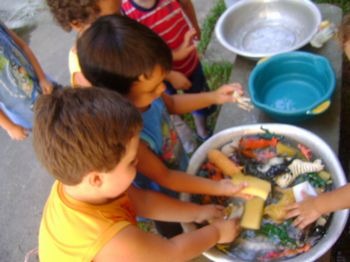 Fonte da imagem: https://lh3.googleusercontent.com/proxy/hlgaTMKfldl5WraE2kM4lWD6K0al0r5z9n7KghdUnNop8kDyr6Igo0ogUF0zfxKVDXg4Wt5zhfjLMdHGF6mwmvL3mFwJHOqhxgO_MGsPx_vz9zLFQ-A31lj8h-GVH8b acesso em 11/10/215- VAMOS DANÇAR?OBJETIVO: CONHECER AS UTILIDADES DA ÁGUADESENVOLVIMENTO DA ATIVIDADE: EM FAMÍLIA ASSISTIR AO VÍDEO DO BENTO E TOTÓ-ÁGUA, CANTAR E DANÇAR COM A CRIANÇA.  LINK DO VÍDEO:    https://youtu.be/6upE2O4QINY